Veiligheidsplan Kindcentrum De Terp 2020-2021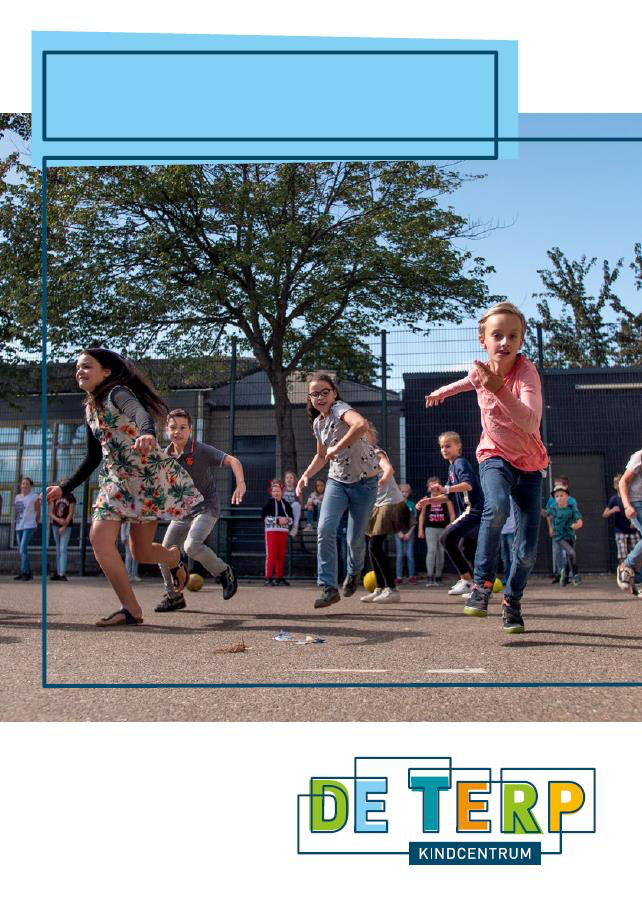 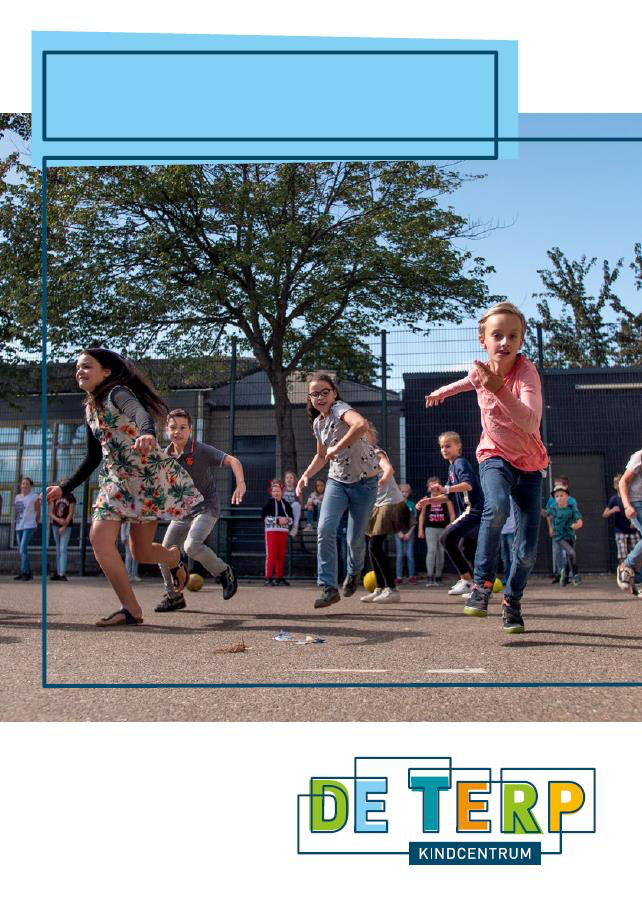 InleidingWe beginnen niet voor niets onze missie met: ‘een veilige plek voor kinderen om je voor te bereiden op je toekomst in de samenleving’. Kinderen moeten veilig zijn in ons Kindcentrum. En dat geldt natuurlijk niet alleen voor de kinderen, maar zeker ook voor alle medewerkers, stagiaires, en ouders/ verzorgers. Want een veilige speel- en leeromgeving is noodzakelijk voor een goede en gezonde ontwikkeling van de kinderen. Een veilige werkomgeving is ook nodig voor leerkrachten en andere medewerkers om hun werk naar behoren en met plezier te kunnen verrichten.In dit veiligheidsplan beschrijven we hoe wij deze veilige en gezonde plek creëren en in stand houden. Het plan beschrijft onze visie op veiligheid, waarbij we veiligheid als meer zien dan alleen fysieke veiligheid. Vooral de sociale veiligheid is heel belangrijk. Kinderen moeten zich fijn voelen en gerespecteerd. Naast de maatregelen gericht op het beschermen en waarborgen van de fysieke veiligheid, besteden wij in dit plan dan ook nadrukkelijk aandacht aan de sociale veiligheid. Zo komen onder andere maatregelen aan de orde die beschermen tegen pesten en andere grensoverschrijdend gedrag, dat binnen of in de directe omgeving van het Kindcentrum kan voorkomen. Dit veiligheidsplan vormt de leidraad van ons handelen. Ieder jaar actualiseren we ons veiligheidsplan en vullen we het waar nodig aan. Eventuele interventies en concrete acties met betrekking tot veiligheid nemen we op in onze jaarplannen.Totstandkoming veiligheidsplanOuders, kinderen en medewerkers zijn samen verantwoordelijk voor een veilig en gezond klimaat op ons Kindcentrum. Ouders hebben hierin een belangrijke rol. Daarom betrekken we hen bij de totstandkoming van ons veiligheidsbeleid. Het Veiligheidsplan Kindcentrum De Terp is goedgekeurd door de medezeggenschapsraad. Vragen?Veiligheid is een ruim begrip. In dit veiligheidsplan hebben we getracht een zo volledig mogelijk beeld te geven. Heb je toch vragen? Stel ze dan gerust aan de directeur van ons Kindcentrum. Dit veiligheidsplan is ook op Scholen op de kaart te vinden. Veiligheid op Kindcentrum De TerpOnze visie & pedagogische uitgangspuntenMet onze pedagogisch uitgangspunten waarin onze kernwaarden (zie 2.1.1) een centrale rol spelen, leggen we de basis voor een veilig schoolklimaat. Hierbij ligt de nadruk op de sociale veiligheid, op het thuis en vertrouwd voelen, op het welbevinden. Uiteraard wordt ook de gezondheid en de fysieke veiligheid niet uit het oog verloren. Preventie staat bij ons voorop en als incidenten of ongelukken zich toch voordoen, spelen we daar adequaat op in. Belangrijk: Onze ontwikkelgroep pedagogisch handelen een pedagogische visie en huisstijl voor het hele Kindcentrum beschreven. In deze nieuwe pedagogische huisstijl benoemen we concrete gedragsverwachtingen van kinderen en van alle medewerkers die werken met kinderen in ons Kindcentrum. Onze kernwaarden Binnen ons Kindcentrum is er sprake van één pedagogisch klimaat vanuit de kernwaarden: gastvrijheid, veiligheid, zelf-ontdekken en plezier. Bij Kindcentrum De Terp voelen kinderen zich thuis. Ze komen met plezier naar school en voor ouders is de drempel om binnen te komen of een leerkracht of pedagogisch medewerker aan te spreken laag. We bieden een huiselijke, inspirerende omgeving waar kinderen zich veilig en vrij voelen om verschillende plekken op te zoeken, om te ontdekken en om te leren. Wij streven naar een prettige, ontspannen en open sfeer, waarin de kinderen zich gerespecteerd voelen en ervaren dat er voor iedereen, ongeacht capaciteiten en vaardigheden, de nodige belangstelling en aandacht is. Een dergelijke sfeer draagt bij aan een positieve ontwikkeling van de kinderen. Ontwikkelen van risicocompetentiesBelangrijk uitgangspunt van onze visie op veiligheid is dat wij kinderen als onderzoekers van hun eigen ontwikkeling en hun eigen omgeving zien. Ze ontwikkelen zich in hun eigen tempo en geven persoonlijk vorm en betekenis aan de wereld. Dat betekent dat ze ook leren door soms letterlijk hun neus te stoten en door te vallen en weer op te staan. Wij bewaken altijd de veiligheid, maar vinden ook dat deze kleine en ingecalculeerde risico’s er mogen zijn. Leren omgaan met risico’s is erg belangrijk voor kinderen. Door het ervaren van risicovolle situaties, bijvoorbeeld tijdens het spelen, ontwikkelen kinderen risicocompetenties: ze leren risico’s inschatten en ontwikkelen cognitieve vaardigheden om de juiste afwegingen te maken. Het nemen van risico’s is een onderdeel van de ‘gereedschapskist’ voor effectief leren. Risicovol spelen ontwikkelt een positieve houding van ‘ik kan het’. Dit vergroot de onafhankelijkheid en het zelfvertrouwen. Het leren omgaan met risico’s heeft een positieve invloed op de fysieke en mentale gezondheid van kinderen en op het ontwikkelen van sociale vaardigheden. Kinderen staan sterker in hun schoenen en kunnen beter conflicten oplossen en emoties herkennen van speelmaatjes.We volgen elk kind actief in zijn ontdekkingsreis en hebben daarbij altijd oog voor eventuele risico's of onveilige situaties. Bij het inschatten van gevaar willen we dat kinderen leren om op zichzelf te vertrouwen. Wij begeleiden kinderen daarin en leren hen steeds goed te kijken en bij, bijvoorbeeld het klimmen of dalen, goed zijn of haar handen te gebruiken. We helpen een kind risico’s in te schatten en geven, waar nodig, het een steuntje in de rug als iets enger lijkt dan het is. Zo oefenen ze hun motoriek, leren ze zelf risico’s inschatten en alternatieven vinden als ze iets willen bereiken. ATO-ScholenkringKindcentrum De Terp valt onder onderwijsstichting ATO-Scholenkring. Hieronder vallen 16 scholen/kindcentra verspreid over ’s-Hertogenbosch en Rosmalen. Ook ATO-Scholenkring hecht groot belang aan veiligheid op school. Dit lees je onder andere terug in het Koersplan 2019-2023. Hierin staan vier thema’s centraal. Jezelf kennen en blijven ontwikkelenOog voor de ander en de wereld om je heenDurven kiezen en anders durven zijnCreatief denken en verwonderenWij zien veiligheid op school in feite als een belangrijk onderdeel van alle vier de thema’s. In het eerste en derde thema gaat het vooral om de sociale veiligheid van de kinderen, en in het tweede thema wordt veiligheid in een veel breder maatschappelijk perspectief geplaatst. Voor een uitgebreide beschrijving van deze thema’s en de beleidskeuzes van ATO-Scholenkring op elk van deze thema’s verwijzen wij naar het Koersplan dat te vinden is op www.ATO-Scholenkring.nl. Op stichtingsniveau zijn voor leerkrachten en directie relevante documenten aanwezig, zoals het integriteitsbeleid, beleid op agressie, etc. Leerkrachten vinden deze documenten op het ATO-plein. De documenten zijn eveneens op te vragen via het secretariaat van ons Kindcentrum.Sociale veiligheidInleidingHet creëren van een sociaal veilige plek staat centraal in ons dagelijks werk. Een plek waar kinderen zich vertrouwd en welkom voelen. Een plek waar ze contact hebben met andere kinderen en waar ze kennismaken met verschillen in normen, waarden en omgangsvormen. Een sociaal veilig klimaat binnen ons Kindcentrum gaat over de manier waarop iedereen met elkaar omgaat. Ouders, medewerkers en kinderen. In dit hoofdstuk lees je hoe we hiervoor zorgen. We beschrijven hoe we belangrijke voorwaarden voor sociale veiligheid vormgeven op ons Kindcentrum. Denk bijvoorbeeld aan onze pedagogische huisstijl en een gedragscode en onze samenwerking met externe partners en ouders. Vervolgens gaan we in op hoe we pesten en ander grensoverschrijdend gedrag voorkomen. Ons pestprotocol speelt hierin een belangrijke rol, net zoals aandacht voor sociale competenties en seksuele en relationele vorming. Paragraaf 3.4 beschrijft wat we doen als pesten of ander grensoverschrijdend gedrag zich toch voordoet. Tot slot komt in paragraaf 3.5 kort onze klachtenbehandeling aan bod.Belangrijke voorwaarden voor sociale veiligheidPedagogische huisstijlEen sociaal veilige omgeving is niet vanzelfsprekend. Pesten, negatieve groepsdruk en agressie zijn enkele voorbeelden van gedrag die een negatief effect hebben op de sociale veiligheid. Om te zorgen voor een sociaal veilige plek hebben we afspraken en verwachtingen over gewenst gedrag opgesteld. Deze afspraken gelden voor alle medewerkers, leerlingen en bezoekers van ons Kindcentrum. Zoals in paragraaf 2.1 aangegeven werken we op dit moment aan een hernieuwde eenduidige pedagogisch huisstijl voor het hele Kindcentrum. Deze regels vormen straks de nieuwe leidraad voor gewenst gedrag en moeten worden nageleefd door alle teamleden. GedragsprotocolNaast het feit dat elke medewerker in het bezit is van een geldige Verklaring omtrent Gedrag (VOG) is er ook een gedragsprotocol voor medewerkers. Dit gedragsprotocol wordt nageleefd door het hele team. Het gedragsprotocol luidt als volgt:Alle medewerkers waarborgen de veiligheid van de school en zijn omgeving voor alle leerlingen en personeel. Leerlingen en alle medewerkers gaan respectvol en betrokken met elkaar om. De leraren leren leerlingen sociale vaardigheden aan en tonen voorbeeldgedrag. Medewerkers voorkomen pesten, agressie en geweld in elke vorm en treden zo nodig snel en adequaat op.Het gedragsprotocol is een essentieel onderdeel om sociale veiligheid te waarborgen. Het protocol wordt nageleefd door het hele team en is regelmatig onderwerp van gesprek tijdens studiemomenten en vergaderingen. Het naleven leidt tot een veilig pedagogisch klimaat, wat vervolgens weer leidt tot een vermindering van pestgedrag.In verbinding met ouders Ouders zijn een belangrijke spil in het werken aan een sociaal veilig klimaat. We voeren jaarlijks een gesprek met ouders over het welzijn en de ontwikkeling van hun kind. Vanaf groep 5 zit daar ook het kind zelf bij. We betrekken ouders ook actief als er problemen zijn, bijvoorbeeld als er sprake is van (herhaaldelijk) pesten. Signalen van ouders over pesten nemen we serieus. We maken tijd en ruimte om in gesprek te gaan met ouders en kind. In eerste instantie gaan zij in gesprek met de betrokken leerkracht of pedagogisch medewerker. Eventueel betrekken we de intern begeleider (IB’er), directie, de gedragsspecialist of contactpersoon (zie 3.2.4) hierbij. Spelen er zaken op pedagogisch vlak of zijn er ongerustheden of vragen met betrekking tot een kind, dan informeren we ouders direct. We willen als school echt met ze samen werken.AVGKindcentrum De Terp heeft als doel dat kinderen zich optimaal kunnen ontwikkelen. Om dat doel te bereiken is het nodig om gegevens van de kinderen vast te leggen en op andere manieren te verwerken. Ons Kindcentrum vindt het belangrijk om zorgvuldig om te gaan met deze gegevens en neemt haar verantwoordelijkheid hierin. Op ons Kindcentrum laten wij u met foto’s en video’s zien waar we mee bezig zijn. Opnames worden gemaakt tijdens verschillende gelegenheden, zoals tijdens activiteiten, schoolreisjes en lessen. Ook uw zoon/dochter kan op deze foto’s (en soms in video’s) te zien zijn. Natuurlijk gaan we met foto’s en video’s zorgvuldig om. Wij plaatsen geen beeldmateriaal waardoor leerlingen schade kunnen ondervinden en vermelden geen namen van leerlingen. Toch vinden we het belangrijk om uw toestemming te vragen voor het gebruik van foto’s en video’s van uw zoon/dochter. Het is goed mogelijk dat u niet wilt dat foto’s van uw kind op internet verschijnen. Deze toestemming wordt jaarlijks aan alle ouders/verzorgers gevraagd.ContactpersoonOns kindcentrum heeft twee geschoolde contactpersonen, de PMM’ers (contactpersoon preventie machtsmisbruik) bij wie kinderen en ouders terecht kunnen. De contactpersoon is aanspreekpunt voor meldingen en klachten als het bijvoorbeeld gaat om (cyber)pesten, intimidatie, roddels, discriminatie, agressie en seksueel overschrijdend gedrag. De contactpersoon werkt bij klachtbehandeling samen met de externe vertrouwenspersoon (via ATO-Scholenkring). In de schoolgids staat vermeld wie de contactpersonen zijn. De schoolgids is te vinden op de website van de school en op Scholen op de kaart.Kinderen weten dat zij bij de contactpersoon terecht kunnen bij problemen of onveiligheid op school, thuis of in de vrije tijd. De contactpersonen van ons Kindcentrum lichten de kinderen hierover in. De contactpersonen stellen zich jaarlijks voor in een ronde aan alle groepen. Het ZorgteamKinderen waar we, ook als het gaat om de sociale veiligheid, zorg over hebben, bespreken we in het zorgteam. Het zorgteam mag alleen maar over een kind spreken na toestemming van de ouders. Zorgen worden altijd met ouders gedeeld. Het zorgteam werkt in nauwe samenwerking met externe instanties zoals jeugdzorg en maatschappelijk werk. Zodra een leerkracht vermoedt of ziet dat het met een kind niet goed gaat, gaat hij of zij met de IB’er en de gedragsspecialist in gesprek. Meer informatie over onze werkwijze rondom zorg, vind je op onze website.Kernteam sociale veiligheidWe vinden het belangrijk om de kwaliteit van de sociale veiligheid in de school te borgen. Hiertoe hebben we het kernteam sociale veiligheid (KSV) samengesteld. Dit KSV bestaat uit de IB’ers, de contactpersonen, de gedragsspecialist die tevens antipestcoördinator is en de aandachtsfunctionaris. Door regelmatig (zie jaarkalender) met elkaar in overleg te zijn en te werken via een inhoudelijke jaarplanning, blijven we op de hoogte van de wijze waarop door het gehele Kindcentrum aandacht is voor de sociale veiligheid. Het beleidsplan sociale veiligheid beschrijft de manier van werken.Samenwerken met partners buiten de schoolHet creëren van een veilige omgeving waarin kinderen begeleid en gestimuleerd worden in hun ontwikkeling doen we niet alleen. We zien de samenwerking met externe partners hierin als een belangrijk onderdeel. Zo werken we nauw samen met schoolmaatschappelijk werk, bureau Leerplicht en de GGD en maken we deel uit van samenwerkingsverband de Meierij. De samenwerking met externen staat beschreven in het zorgplan van ons Kindcentrum. Ook hebben we structureel contact met Bureau Halt. Zij verzorgen in de groepen 7 en 8 gastlessen, waarbij onderwerpen als vuurwerk, gevolgen van contact met de politie en omgaan met groepsdruk aan de orde komen.PreventieVoorkomen is beter dan genezen. Dat geldt zeker bij pesten en ander grensoverschrijdend gedrag. Preventie heeft dan ook onze dagelijkse aandacht. Ons pestprotocol helpt ons daarbij. Daarnaast volgen we kinderen door alle jaren heen en hebben we veel aandacht voor het ontwikkelen van sociale competenties en draagt ook seksuele en relationele vorming bij aan preventie.Meten is wetenAan het begin van het jaar nemen we een sociogram in iedere klas af. Zo brengen we sociale relaties binnen een klas in beeld. Dit geeft inzicht in eventuele acties die ingezet moeten worden om relaties binnen de klas meer in balans te krijgen. Ook het evenwichtig indelen van de groepjes in de klas kan hierop worden gerealiseerd.Wanneer er reden is tot zorg over het pedagogisch klimaat in de groep is gedurende het schooljaar, is het sociogram een snelle manier om de relaties in de groep in kaart te brengen.Voor de groepen 1-2 maken we gebruik als volgsysteem gebruik van de leerlijnen van ParnasSys. Het brengt alle ontwikkelingslijnen van de leerling in beeld naar aanleiding van observaties van de leerkracht. Er worden hier onder andere gegevens verzameld over de sociaal-emotionele ontwikkeling van leerlingen. Hiervoor wordt gekeken naar de betrokkenheid, het zelfbeeld, relaties met volwassenen, relaties met kinderen en spelontwikkeling.Voor de groepen 3 t/m 8 vullen we twee keer per jaar ZIEN! in, het sociaal leerlingvolgsysteem. Er wordt gebruik gemaakt van vragenlijsten voor leerlingen en voor leerkrachten. Binnen ZIEN! wordt het sociaal-emotioneel functioneren van leerlingen opgesplitst in sociaal en emotioneel functioneren. Het emotioneel functioneren wordt bepaald door het welbevinden en de betrokkenheid van leerlingen. Dit zijn twee cruciale voorwaarden voor de ontwikkeling van de leerling. Deze twee graadmeters komen in beide vragenlijsten dan ook terug.  Het sociaal functioneren wordt bepaald door vaardigheden die leerlingen laten zien in hun gedrag tijdens sociale omgang met elkaar. Enkele belangrijke gedragingen zijn: helpen, samenwerken, samen delen, zorg geven, troosten, begrip tonen en geruststellen. De leerkrachtvragenlijst wordt voor elke leerling ingevuld door de leerkrachten van groep 3 t/m 8. De leerkracht beoordeelt stellingen aan de hand van eigen observaties over het gedrag dat de leerling laat zien.  Naast de leerlingenvragenlijst van Zien! wordt ook de Kindcentrum Monitor (KCM) door de kinderen van de groepen 5 t/m 8 ingevuld. In deze vragenlijst worden kinderen bevraagd op onder andere pestbeleving en pestgedrag. Opvallende resultaten zijn aanleiding om acties op individueel, dan wel op groepsniveau in te zetten.We voeren twee keer per jaar een kindgesprek, waarin we met het kind met name het welzijn, vooral ook in de groep, bespreken.Tot slot wordt ook de kinderraad bevraagd op hun mening over het pedagogisch klimaat op school. Vanuit de ontwikkelgroep pedagogisch handelen zal de vraag aan hen gesteld worden.PestprotocolAf en toe een beetje plagen is vaak niet zo erg. Door elkaar een beetje uit te dagen, leren kinderen om voor zichzelf op te komen, worden weerbaarder of leren omgaan met kleine conflicten. Pesten is altijd gemeen. Daarom is het van groot belang dat we signalen van pesten serieus nemen en er alles aan doen om het te voorkomen en te bestrijden. De school heeft een pestprotocol opgesteld waarin staat beschreven op welke manier grensoverschrijdend gedrag voorkomen kan worden. Hieronder een korte uiteenzetting van de belangrijkste afspraken:Afspraken maken over gewenst gedragWe besteden nadrukkelijk aandacht aan gewenst gedrag aan het begin van elk schooljaar. Het onderling plagen en pesten wordt benoemd en besproken in alle groepen van de school op het niveau van de groep.. In iedere groep wordt aan het begin van elk schooljaar de werkwijze van de "Gouden weken" ingezet. Dit betekent dat er in de eerste zes weken voortdurend aandacht is voor de groepsvorming. Dit staat beschreven in de methode Kwink. Gedurende deze weken stellen de kinderen en de leerkracht gezamenlijk afspraken op over gewenst gedrag. Deze gedragsregels hangen in elk lokaal. Onze gedragsspecialist zet de school- en afspraken over gewenst gedrag gedurende het schooljaar regelmatig op de agenda van het clusteroverleg en de vergadering voor het hele team. Daarnaast informeert de gedragsspecialist de leerkrachten hierover via de mail of incidenteel in een persoonlijk gesprek.Online pesten en mediawijsheidWe zijn er op ons Kindcentrum van bewust dat online pesten een steeds vaker voorkomende vorm van pesten is. Online pesten gebeurt vrijwel altijd buiten schooltijd. Toch heeft het op school veel invloed. Vooral kinderen in de bovenbouw krijgen hiermee te maken. Daarom besteden we ieder jaar vanaf groep 6, projectmatig en als de omstandigheden daarom vragen, aandacht aan mediawijsheid en online-veiligheid in de breedste zin van het woord.. Onderwerpen die daarbij besproken en onderwezen worden zijn: online veiligheid, cyberpesten, fake-news, sexting, phishing, hacken. Als onderdeel van de aandacht voor mediawijsheid nemen we jaarlijks deel aan de week van de Mediawijsheid.Pesten op de agendaTijdens de ‘de week tegen pesten’ besteden we aandacht aan het onderwerp pesten. Gedurende het jaar komt het onderwerp pesten ook in verschillende vormen ter sprake. Dat kan bijvoorbeeld naar aanleiding van een voorleesboek zijn, een gebeurtenis uit het nieuws zoals De Week van het Respect, of op het moment dat de klassenafspraken geëvalueerd worden. Deze Week tegen Pesten op zich voorkomt pestgedrag niet, het brengt het echter wel onder de aandacht en maakt het onderwerp bespreekbaar.Sociale competentiesOp ons Kindcentrum besteden we in de groepen 1 t/m 8 aandacht aan sociaal-emotioneel leren. De definitie van sociaal-emotioneel leren is: het ontwikkelingsproces waarmee je fundamentele levensvaardigheden (SEL-competenties) verwerft zodat we onszelf, onze vriendschappen en ons werk effectief en moreel verantwoord kunnen vormgeven. Dat is nogal wat. Maar gelukkig kunnen de kinderen dit op school oefenen en leren. Belangrijk voor nu en later. Ook in het kader van burgerschap, sociale integratie en mediawijsheid. Ook onze pedagogische huisstijl helpt ons bij sociaal-emotioneel leren. We leren kinderen hoe je met elkaar omgaat. We leren kinderen wat wel en niet toelaatbaar is, en wat gepast en ongepast gedrag is. Daarnaast helpen we kinderen mondiger te maken op momenten dat dit nodig is. We hanteren de volgende afspraken in de school, geformuleerd vanuit de vier kernwaarden.Gastvrijheid: iedereen hoort erbij.Veiligheid: kom op voor jezelf en voor een ander.Zelf ontdekken: je mag zijn wie je bent en ontdekken wie je worden wil.Plezier: je zorgt voor een positieve houding.In elke groep vormen deze afspraken de basis voor de groepsafspraken. Elke groep wekt deze afspraken verder aan het begin van het schooljaar (tijdens de gouden weken) uit naar eigen groepsafspraken, waarbij deze concreter gemaakt worden door de kinderen zelf. Deze afspraken hangen zichtbaar op in de groep. De afspraken beschrijven welk gedrag we wél van de kinderen willen zien.Seksuele en relationele vormingDoor al op jonge leeftijd te starten met scholing over seksuele en relationele vorming raken kinderen vertrouwd met dit thema. Ze krijgen hierdoor betrouwbare informatie, durven eerder vragen te stellen over seksualiteit, ontwikkelen waarden en normen en worden weerbaarder. Jongens en meisjes gaan na de lessen makkelijker met elkaar om en spreken elkaar aan op gedrag. Eén keer per jaar doet ons Kindcentrum mee aan de week van de Lentekriebels. Dit is een nationale projectweek voor onderwijs, waarbij we een week lang lesgeven over weerbaarheid, relaties en seksualiteit. Meer informatie vind je op seksuelevorming.nl.Effectief handelen Preventie staat bij ons voorop, maar als pesten of ander grensoverschrijdend gedrag zich toch voordoet, spelen we daar adequaat op in. Ons Pestprotocol, Protocol Grensoverschrijdend Gedrag en het Protocol Schorsen en Verwijderen helpen ons daarbij.PestenIn ons pestprotocol staat omschreven welke stappen genomen moeten worden als er sprake is van pestgedrag. Bij pestgedrag richten we ons zowel op het gepeste kind, op de pester, de groepsgenootjes, de ouders en de omgeving. Zodra een kind of een groepje kinderen vertelt gepest te worden, gaat de leerkracht onmiddellijk in gesprek met het kind/deze kinderen en bespreekt met het kind/de kinderen hoe er gehandeld gaat worden. Afgesproken wordt dat bij herhaling het kind/de kinderen dit onmiddellijk weer zullen melden. Wanneer pesten, ondanks alle inspanningen weer optreedt, voert de school de uitgewerkte protocollaire procedure uit, zoals omschreven in ons Pestprotocol.Grensoverschrijdend gedragProtocol Grensoverschrijdend GedragOngewenst gedrag gaat vaak verder dan pesten. Op ons kindcentrum hebben we ook een protocol voor grensoverschrijdend gedrag (zie Protocol Grensoverschrijdend Gedrag). Hierin staan de afspraken over hoe wij omgaan met kinderen die grensoverschrijdend gedrag vertonen, voordat het Protocol Schorsen en Verwijderen in werking gaat.Protocol Schorsen en VerwijderenAls ondanks alle inspanningen ongewenst gedrag voortduurt, worden ouders in een gesprek geïnformeerd over een eventuele schorsingsprocedure, zoals omschreven in het Protocol Schorsen en Verwijderen van ATO-Scholenkring (zie www. ATO-Scholenkring.nl).Belangrijk: de directeur van het Kindcentrum heeft niet de bevoegdheid een kind te schorsen. Dit gaat natuurlijk wel altijd in overleg met de directeur, maar het bestuur van ATO-Scholenkring neemt de uiteindelijke beslissing. Zij voeren het protocol uit.(Nep)wapens op schoolWapens zijn te allen tijde verboden om mee te nemen naar school. Dit geldt voor zowel vuur- als steekwapens. Hieronder valt ook een zakmes. Om verwarring en agressief (spel)gedrag te voorkomen is het ook niet toegestaan om nepwapens mee naar school te nemen, zoals neppistooltjes en speren en zwaarden. Er zijn duidelijke regels over (nep)wapens op school:Zodra kinderen in het bezit zijn van wapens worden deze door de leerkracht of directie in beslag genomen en worden ouders geïnformeerd. Indien een kind een nepwapen mee naar school neemt, zal de leerkracht dit in beslag nemen en aan het eind van de dag aan het kind teruggeven.Indien grensoverschrijdend gedrag met een nepwapen zich voordoet, informeren we ouders.Omgaan met rouwHet meemaken van een overlijden is een ingrijpende gebeurtenis voor zowel volwassenen als kinderen.Wanneer een kind, een ouder, een klasgenootje, een collega of een familielid overlijdt dan gaan we hierop een respectvolle manier mee om. We geven ruimte om deze gebeurtenis op een goede en passendemanier met elkaar te verwerken. We hebben een protocol rouwverwerking en overlijden dat dient als hulpmiddel bij het op een goede manier omgaan met zo’n gebeurtenis. KlachtenbehandelingKindcentrum De Terp heeft een klachtenregeling. In deze regeling is vastgelegd hoe we op klachten over bijvoorbeeld agressie, geweld, pesten, seksuele intimidatie reageren. De klachtenregeling is op te vragen via de directie van ons Kindcentrum maar kan ook via het secretariaat van ATO-Scholenkring worden opgevraagd. Zie voor meer informatie ook: Handreiking van ATO-Scholenkring en https://www.kcdeterp.nl/ABC-gids. Fysieke veiligheidFysieke veiligheid gaat over het verkleinen van de kans dat een kind slachtoffer wordt van een ongeval of incident. (Kleine) incidenten en ongevallen zijn op scholen onvermijdelijk. Natuurlijk is het onze taak er alles aan doen om het risico op ongelukken te beperken. Fysieke veiligheid heeft o.a. betrekking op het schoolgebouw, het speelplein en de schoolomgeving. Wij zien het stimuleren van gezond gedrag en het vermijden van gezondheidsrisico’s ook als een belangrijk onderdeel van de fysieke veiligheid. Denk bij het zorgen voor fysieke maatregelen bijvoorbeeld aan het regelmatig testen van het brandalarm door de BBMI (beheerder brandmeldinstallatie), het oefenen van de vluchtroutes en het regelmatig controleren van de veiligheid van het schoolgebouw inclusief meubilair, onze keuken, gymtoestellen en speeltoestellen op het plein. Hieronder lees je meer over wat we precies doen om de fysieke veiligheid te garanderen, wie daarvoor verantwoordelijk is en hoe we de veiligheid borgen.Een veilig schoolgebouwEen veilig gebouw draagt ertoe bij dat kinderen de ruimte krijgen om op een veilige manier zelf hun eigen wereld te ontdekken. Ons gebouw voldoet aan de brandveiligheidseisen uit de gemeentelijke bouwverordening. Voor het gebouw van het kindcentrum is door de brandweer (gemeente) een gebruiksvergunning afgegeven. Bij een veilig gebouw hoort ook een gezond binnenmilieu. Daarom zorgen we voor goede ventilatie in ons gebouw. Dichte-deuren-beleidVan 8.20 uur tot 8.30 uur zijn de deuren open in verband met de start van de schooldag. Om 8.30 uur sluit de schoolassistent vervolgens alle deuren. Als mensen naar binnen willen, moeten ze aanbellen bij de hoofdingang. Via het intercomsysteem moeten zij zich bekendmaken en zal de deur door de schoolassistent geopend worden. Gesloten deuren houdt in dat we ervoor zorgen dat ze van buitenaf niet en van binnenuit wel opengemaakt kunnen worden. Daarnaast zijn de toegangsdeuren tijdens lesuren zoveel mogelijk gesloten om incidenten te voorkomen. Derden die onverhoopt toch het Kindcentrum binnenkomen, worden direct aangesproken door directie, administratie of leerkrachten met de vraag naar het doel van hun bezoek.Protocol ongewenst bezoekZoals in 4.1.1. gemeld zijn de deuren van de school vanaf 8.30 uur gesloten. Toch kan het voorkomen, dat er ongewenst bezoek in de school komt. Mocht dit het geval zijn, dan hebben we hiervoor een protocol opgesteld, dat gevolgd wordt.BrandveiligheidElk schoolgebouw moet brandveilig zijn en voldoen aan de brandveiligheidseisen. Hoe we alles brandveilig maken is daarom tot in detail geregeld. Ook hebben we afspraken gemaakt, zodat elke medewerker weet hoe hij of zij moet handelen als er brand ontstaat, als er een bommelding is of als iemand een verdacht pakketje ziet staan. Wat doen we?We houden ons calamiteitenplan (bijlage Calamiteitenplan) actueel. Het wordt ieder jaar geëvalueerd en bijgesteld. Hierin staat welke maatregelen wij hebben getroffen met betrekking tot brandveiligheid. In elke groep is een calamiteitenplan aanwezig. Dit is ook op te vragen bij het secretariaat van het kindcentrum. We voeren jaarlijks een ontruimingsoefening uit en evalueren deze.We houden vluchtwegen- en vluchtdeuren vrij.Er zijn actuele vluchtplattegronden aanwezig in het gebouw.In het hele gebouw hangen brandmelders.Elk gebouw beschikt ook over voldoende en juiste blusmiddelen voorzien van keurmerk. Eerste-hulp-bij-ongelukkenEen ongeluk zit in een klein hoekje en als ouder ga je ervan uit dat jouw kind adequate hulp krijgt als er iets gebeurt. Daarom besteden we veel aandacht aan EHBO. Elke medewerker weet wat hij of zij moet doen bij een situatie die direct gevaar oplevert voor de veiligheid en gezondheid. Onze bedrijfshulpverleners (BHV’ers) zijn in staat om die hulp te verlenen die noodzakelijk is om letsel en schade zoveel mogelijk te voorkomen en beperken. Wat doen we?Het hoofd-BHV is aangesteld als eindverantwoordelijke voor BHV.Op dit moment zijn negen medewerkers opgeleid tot BHV’er. Wie dat zijn zien medewerkers op de overzichtslijst Takenbeleid.Er zijn in het calamiteitenplan duidelijke afspraken gemaakt over wat je moet doen als een kind in nood is. Er is altijd minimaal een BHV’er per cluster aanwezig. Er zijn duidelijke afspraken over wat een medewerker zelf kan afhandelen en niet zelf mag afhandelen, denk aan grotere wonden, grotere bloedingen, val op het hoofd, (mogelijke) botbreuken, bewusteloosheid etc. Er is een EHBO-doos aanwezig (bij de schoolassistent) voor het verzorgen van verwondingen. Onze BHV’ers onderhouden hun vaardigheid door jaarlijks hun EHBO-kennis op te frissen.Veilig binnen en buiten spelenBij de inrichting van de ruimten in ons Kindcentrum houden wij van een gezellige, huiselijke sfeer. We kijken bewust naar de indeling van de ruimte en creëren hoeken die kinderen prikkelen om de omgeving te verkennen en te ontdekken. Onze materialen kiezen we zorgvuldig uit. Veiligheid van alle materialen is hierbij doorslaggevend. Onze buitenruimte is zo ingericht dat het kind wordt gestimuleerd tot spel en bewegen. Natuurlijk moet ook deze buitenruimte veilig zijn. Het speelplein is een open terrein, toegankelijk voor alle kinderen uit de buurt na schooltijd. Wat doen we? We leren de kinderen vanaf de eerste dag op school wat de grenzen van het plein zijn. We leren ze dat ze niet zonder toestemming het plein mogen verlaten als ze onder schooltijd buitenspelen.Tijdens buitenspelen en leren is er altijd toezicht aanwezig. Een kwartier voorafgaand aan de aanvangstijden van onze school, ’s morgens en ‘s middags en tijdens de ochtendpauze is er toezicht van leerkracht(en) op het speelplein. Onveilige ruimtes en materialen worden direct opgepakt door het MT in samenwerking met de conciërge en externe partners (leveranciers, onderhoudsbedrijven enz.). Indien nodig treffen we maatregelen. Bij gebreken en/of onveilige situaties wordt de inrichting vernieuwd of aangepast.We maken gebruik van uitdagend materiaal en speeltoestellen die van goede kwaliteit zijn. De schoolassistent controleert de buitenspeelplekken dagelijks op afval dat gevaarlijk kan zijn. InspectiesWat doen we? Het ventilatiesysteem wordt jaarlijks in de verschillende ruimtes gecontroleerd en schoongemaakt door Stichting Beheer Kindcentra (SBK). Indien de ventilatie niet op orde is zal SBK in overleg met directie beslissen welke maatregelen nodig zijn.Periodieke schouw van schoolgebouw vindt plaats door SBK. De bevindingen worden beschreven in een meerjaren-onderhoudsplan. Vanuit o.a. deze rapportage wordt in overleg met de directie vastgesteld welke onderhoudswerkzaamheden plaats gaan vinden het komende jaar. Het verbeteren van onveilige situaties is een onderdeel hiervan.Regelmatig en op onaangekondigde momenten wordt het schoolgebouw door de brandweer geïnspecteerd op brandveiligheidseisen. Geconstateerde gebreken moeten we binnen een vastgestelde termijn herstellen.Een extern bedrijf controleert periodiek onze blusmiddelen. Eén van de BHV’ers controleert twee keer per jaar de EHBO-doos en blusdekens. Natuurlijk vullen medewerkers zelf de EHBO-trommel aan als zij iets hebben gebruikt.De speeltoestellen op de speelplaats worden jaarlijks op veiligheid geïnspecteerd en gekeurd door een erkend bedrijf. Daarvan wordt een rapport opgesteld. Geconstateerde gebreken worden hersteld. Indien een toestel niet meer aan de eisen voldoet, wordt het gerepareerd of verwijderd/vervangen.Veiligheid door goede hygiëneHet belang van een hygiënische speel- en leeromgeving is de afgelopen tijd meer dan duidelijk geworden. Bacteriën, virussen en andere ziektekiemen verspreiden zich snel en ongemerkt. Daarom besteden we binnen ons kindcentrum extra aandacht aan hygiëne. Dat deden we voorheen al, maar we hebben ons beleid hierop als gevolg van Covid 19 aangescherpt. Wat doen we?We gebruiken bij voorkeur papieren handdoeken en vloeibare zeep.Kinderen worden er door alle medewerkers op gewezen dat ze in hun elleboog of in een papieren zakdoek hoesten en niezen.Op locatie verzorgt een schoonmaakbedrijf dagelijks de grote schoonmaakwerkzaamheden (vloeren en sanitair).Als de uitvoering door het schoonmaakbedrijf niet naar behoren gaat, geeft de medewerker dit door aan de directeur. De directie pakt dit samen met Stichting Beheer Kindcentra op. Een gesprek met het schoonmaakbedrijf volgt.Gezonde voeding Gezondheid en gezond eten is een belangrijk thema op ons kindcentrum. We willen kinderen en ouders bewust maken van gezonde voeding. Dat betekent geen ongezonde snacks als tussendoortje of als traktatie op ons kindcentrum en geen onveilige situaties door voedselallergieën van kinderen. Wat doen we?Leerkrachten attenderen ouders op gezonde traktaties. We communiceren dit naar ouders aan het begin van de schoolperiode. Bij het vieren van speciale momenten zoals Sinterklaas, Kerst of speciale feesten, houden we rekening met traktaties die in een gezond voedingspatroon passen.Is er sprake van een voedselallergie of dieet? De leerkracht of pedagogisch medewerker maakt dan altijd met de desbetreffende ouder afspraken hierover. Tijdens wereldoriëntatie-thema’s besteden we aandacht aan gezonde voeding.MedicijnenSoms slikken kinderen medicijnen. Wij vragen ouders om de medicatie zo mogelijk thuis, buiten de schooltijden te geven. Wanneer dit echt niet kan, kunnen zij een medewerker vragen om hun kind de voorgeschreven medicatie toe te dienen. Wij vragen ouders dit goed vooraf uit te leggen. Let op: ook in dat geval blijft de ouder verantwoordelijk voor het medicijngebruik. Ouders laten de medicatie altijd in de originele verpakking achter, zodat de medewerker de medicatie volgens de juiste veiligheidsvoorschriften kan bewaren. Deze procedure geldt ook voor medicatie die niet op recept is verkregen (zelfzorgmiddelen). Paracetamol wordt niet toegediend op ons kindcentrum, tenzij het op advies van een arts is, bijvoorbeeld na een medische ingreep. Doet de situatie zich voor dat een kind niet goed op een geneesmiddel reageert of gaat er onverhoopt toch iets fout bij de toediening van een geneesmiddel, dan bellen we direct met de ouders, huisarts of specialist in het ziekenhuis. Bij een ernstige situatie bellen we direct 112.Vermissing Op Kindcentrum De Terp maken we kleine en soms grote uitstapjes. Hierbij kun je denken aan een theaterbezoek, sportevenement of bijvoorbeeld een schoolreisje. We nemen natuurlijk alle voorzorgsmaatregelen om ervoor te zorgen dat een kind niet vermist raakt of wegloopt. Daarom is er altijd een volwassene aanwezig als kinderen op pad zijn.Wat doen we?Er is een duidelijk stappenplan dat in werking treedt bij vermissing of als een kind wegloopt.Indien een kind voor 8.45 uur niet afgemeld is, informeert de leerkracht bij de administratie en/of broertje/zusje naar de afwezigheid van het kind. Indien er geen bericht is, bellen we altijd naar huis.VerkeersveiligheidDe situatie rondom de school is veilig door beperkt rijverkeer rondom de school. We informeren ouders in de nieuwsbrief omtrent verkeersveiligheid rondom de school. Alle kinderen die de bovenbouw van het kindcentrum hebben doorlopen, hebben een diploma verkeersexamen behaald. Schoolreis en schoolkampJaarlijks gaan we met alle groepen op schoolreis. Bij de organisatie hiervan maken we gebruik van een draaiboek, waarin aandacht is voor veiligheidszaken. De groepen 8 gaan aan het eind van het schooljaar op schoolkamp. Bij de organisatie hiervan maken we ook gebruik van een draaiboek, waarin aandacht voor veiligheid is opgenomen. Ouders die meegaan op schoolreisje krijgen duidelijke instructies.BorgingOm ervoor te zorgen dat alle medewerkers weten hoe ze moeten handelen en wat er van ze verwacht wordt bij brand, ongelukken, vermissing etcetera, hebben we alle relevante stappenplannen, overzichtslijsten, en procedures opgeslagen in TEAMS. Elke medewerker is hiervan op de hoogte en heeft kennis genomen van alle relevante documenten .Veiligheid voor medewerkersPreventiemedewerkerEen preventiemedewerker is een personeelslid die de directie ondersteunt bij de zorg voor de dagelijkse veiligheid en gezondheid op de werkvloer. Vanuit ATO-Scholenkring worden de preventiemedewerkers geschoold. De belangrijkste taak van de preventiemedewerker is: uitvoeren of meewerken aan maatregelen die voortkomen uit het plan van aanpak en die zorgdragen voor goed arbobeleid.Welzijn medewerkersIedere twee jaar wordt er een Kindcentrum-monitor afgenomen, waarbij aandacht is voor de psychosociale veiligheid van de medewerkers. Deze monitor bespreken we in en met het team. Samen met het hele team bekijken we of er actiepunten uit voortkomen die een plan van aanpak behoeven. Contactpersoon en externe vertrouwenspersoonOns Kindcentrum heeft twee geschoolde contactpersonen bij wie de medewerkers terecht kunnen met meldingen en klachten over ons Kindcentrum. Voor medewerkers is er ook een externe vertrouwenspersoon (via ATO-Scholenkring). Deze persoon draagt bij aan een veilige werkplek. Medewerkers kunnen er ook terecht met hun verhaal over bijvoorbeeld ongewenste omgangsvormen. Meer informatie is voor medewerkers te vinden op het ATO-plein.ArbeidsongevallenOns Kindcentrum is wettelijk verplicht om bepaalde ongevallen te melden aan de Arbeidsinspectie. Iedereen van ons Kindcentrum heeft de verantwoordelijkheid om aan de directie door te geven wanneer een ongeval heeft plaatsgevonden. Artikel 9, lid 1 van de Arbeidsomstandighedenwet luidt als volgt: ‘De werkgever meldt arbeidsongevallen die leiden tot de dood, een blijvend letsel of een ziekenhuisopname direct aan de daartoe aangewezen toezichthouder en rapporteert hierover desgevraagd zo spoedig mogelijk schriftelijk aan deze toezichthouder. De directie maakt hiervoor gebruik van het Ongevallenmeldingsformulier Arbeidsinspectie.Risico-Inventarisatie en Evaluatie (RI&E)Iedere twee jaar stelt een extern bedrijf dat is ingehuurd door ATO-Scholenkring een RI&E op. De inspectie beslaat de gebieden veiligheid, gezondheid en welzijn. Op basis van dit rapport wordt een plan van aanpak gemaakt met actiepunten ter verbetering van de veiligheid en gezondheid van alle medewerkers en / of voor het beperken van risico’s. Een aantal actiepunten wordt in gezamenlijkheid met ATO-Scholenkring opgepakt en uitgevoerd. KlachtenbehandelingKindcentrum De Terp heeft een klachtenregeling. In deze regeling is vastgelegd hoe we op klachten over bijvoorbeeld agressie, geweld, pesten, seksuele intimidatie reageren. De klachtenregeling is op te vragen via de directie van ons Kindcentrum, maar kan ook via het secretariaat van ATO-Scholenkring worden opgevraagd. Zie ook Handreiking van ATO-Scholenkring. Melding en registratieIncidentenregistratie grensoverschrijdend gedragAlhoewel we er alles aan doen om een veilige leer- en speelomgeving te creëren, gaat het soms toch mis. Er gebeurt een ongeluk in de gang of er vindt een incident plaats op het speelplein. Incidenten met betrekking tot grensoverschrijdende gedrag die plaatsvinden onder schooltijd worden door de leerkracht altijd beschreven in Parnassys. De ouders van de betreffende leerling(en) worden direct op de hoogte gesteld door de leerkracht. Registratie ongevallenWeten hoe het komt dat iets mis is gegaan, helpt ons om risico’s beter in te schatten en zelfs te voorkomen. Daarom registreert de directeur ongevallen in een incidentendagboek. Binnen ons team analyseren we de situatie en bespreken we welke maatregelen nodig zijn. Hierbij is het ook noodzakelijk om te durven en kunnen zien wat je als team en als medewerker anders of beter kan doen in je dagelijks handelen. Samen werken we aan een cultuur waarbinnen we elkaar op een open manier aanspreken op zaken die beter of anders kunnen.Registratie sociaal-emotioneel welbevindenOok het welbevinden van de leerlingen registeren we. De leerkrachten vullen twee maal per jaar het sociaal-emotioneel leerlingvolgsysteem ‘ZieN’ in (zie ook 3.3.1). De uitkomsten van de vragenlijst bespreekt de leerkracht in het pedagogische gesprek met het kind. Het welbevinden van het kind bespreken we ook tijdens de 10-minuten gesprekken met ouders en kind. Hier is ‘Zien’ een onderdeel van.MeldingDe Meld- en Aangifteplicht Zedenmisdrijf Volgens artikel 4a WPO / WEC zijn we verplicht om een vermoeden van een zedenmisdrijf tegen een minderjarige leerling in de onderwijssituatie te melden bij ons bestuur dat met de vertrouwensinspecteur moet overleggen over aangifte bij politie/justitie.Meldcode kindermishandeling en huiselijk geweldIn de Wet Meldcode is een meldrecht voor huiselijk geweld en kindermishandeling opgenomen. Dat wil zeggen dat wij als onderwijsprofessionals met een beroepsgeheim onze zorgen - ook zonder toestemming van de betrokkenen – moeten melden bij Veilig Thuis. Uitgangspunt is wel dat je zo transparant mogelijk bent. Dat betekent dat je altijd je zorgen bespreekt, tenzij de veiligheid in het geding is. Met de meldcode verwacht de wetgever ook dat je in elke stap zorgvuldig vastlegt wat je constateert en ondernomen hebt. Hiervoor is een aandachtsfunctionaris in het Kindcentrum aangesteld. Deze persoon is onderdeel van het Kernteam Sociale Veiligheid (KSV).Kwaliteitshandhaving veiligheidsbeleidCoördinatie & regieBeleid rondom veiligheid en gezondheid is bij ons een continue en cyclisch proces. De directeur van ons Kindcentrum voert hierbij de regie. Het gaat dan niet alleen om de uitvoering, maar ook om het stimuleren van de voortgang. De directeur bewaakt en actualiseert het staande veiligheidsbeleid, inventariseert knelpunten, informeert hierover het team en ziet toe op de uitvoering. Structureel besprekenDe zorg voor een gezonde en veilige omgeving gaat verder dan alleen het voorkomen van kinderziekten. En veiligheid is niet alleen het gespreksonderwerp na een calamiteit of een ongeval. Ook in pedagogische situaties zoeken we steeds met elkaar naar een balans tussen uitdaging, een gezonde leefstijl en veiligheid. Hierover gaan wij met elkaar in gesprek tijdens overleggen of werkgroepen.Inzicht in veiligheidsbeleving, incidenten en mogelijke risico’sEen belangrijke stap om het sociale en fysieke klimaat te verbeteren is om zicht te krijgen op de veiligheidsbeleving en de beleving van het schoolklimaat door kinderen, medewerkers, ouders, en directies. Als we weten wat er speelt, kunnen we knelpunten signaleren en kan het beleid daarop worden aangepast. Leerkrachten vullen daarom eenmaal per jaar het sociaal - emotioneel leerlingvolgsysteem ‘Zien’ in voor alle leerlingen in. Daar waar zorg op sociaal gebied geboden wordt, vullen we voor die leerlingen het ook nog een tweede keer in.Jaarlijks is er een meting van de sociale veiligheidsbeleving van de kinderen, en onze medewerkers, De Kindcentrum-monitor (KCM). Deze wordt afgenomen bij kinderen van de groepen 5 t/m 8 en bij de medewerkers. De uitslagen van de KCM van de kinderen bespreken we in het team. De MR wordt hiervan op de hoogte gebracht. Ouders informeren we via een nieuwsbrie. Eventuele verbeterpunten zijn een onderdeel van het jaarplan. Verder professionaliserenHet trainen en scholen van al onze medewerkers in het omgaan met grensoverschrijdend gedrag helpt hen adequaat in te spelen op situaties van onveiligheid. Er is daarom gerichte scholing voor de contactpersonen van ons Kindcentrum, de gedragsspecialist en intern begeleiders betreffende sociale veiligheid en omgaan met grensoverschrijdende gedrag. ATO-Scholenkring biedt trainingen aan op het gebied van ARBO, PMM, BHV, etc. Nieuwe medewerkersATO-Scholenkring besteedt veel aandacht aan begeleiding van nieuw startende leerkrachten. Door middel van bijeenkomsten worden nieuwe medewerkers geïnformeerd over de stichting. Verder kent de stichting aan alle startende leerkrachten die startbekwaam binnenkomen een zogenaamde starterscoach ter beschikking. Deze begeleidt de startende leerkrachten bij het werk in de groep, op school en op bovenschools niveau. Overzicht bijlagen, behorende bij dit VeiligheidsplanDe bijlagen, behorende bij dit veiligheidsplan, zijn:
PDCA gedragGedragsprotocolPestprotocol Protocol Overlijden RouwverwerkingProtocol VermissingProtocol Grensoverschrijdend GedragBeleidsplan Kernteam Sociale Veiligheid (KSV)Toestemming publicatie foto’s en video’s (in het kader van de AVG)Protocol verstrekking medicijnen + formulier verstrekken medicijnenOntruimingsplannen hoofd- en bijgebouwProtocol ongewenst bezoekDeze protocollen zijn separaat opgenomen in de map “kwaliteitszorg” en als zodanig door teamleden terug te vinden, dan wel door externen bij de directie of het secretariaat van het Kindcentrum op te vragen.